Stand des Dokuments: 22.05.2019 (diese Zeile löschen)Titel der ArbeitvonVorname NachnameBachelorthesis/Masterthesisim Studiengang <Studiengang>(Abschluss B. Sc./B. Eng./M. Sc./M. Eng.)im Fachbereich <Fachbereich>an der Hochschule Trier, Umwelt-Campus BirkenfeldErstprüfende/r: Prof. Dr.Zweitprüfende/r:Datum der Abgabe: DD.MM.YYYY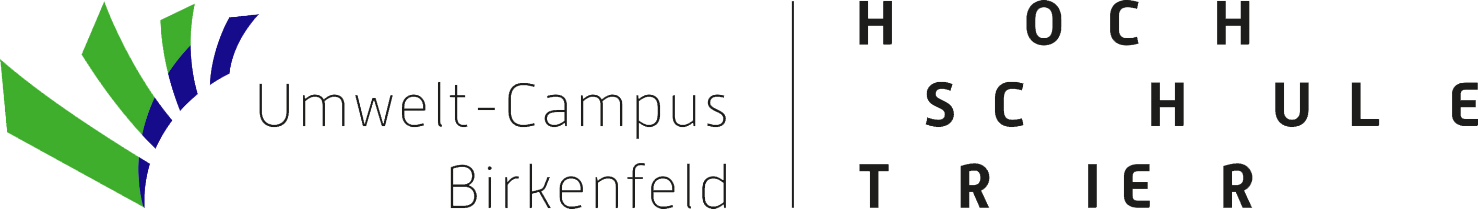 Eigenständigkeitserklärung zur AbschlussarbeitIch erkläre hiermit, dass ich die Thesis selbständig verfasst und keine anderen als die angegebenen Hilfsmittel benutzt habe. Die Stellen der Arbeit, die anderen Werken im Wortlaut oder dem Sinn nach entnommen sind, sind durch Angaben und Quellen kenntlich gemacht. Dies gilt auch für Zeichnungen, Skizzen, bildliche Darstellungen und dergleichen. Weiterhin erkläre ich, dass die Abschlussarbeit noch nicht im Rahmen einer staatlichen oder anderen Prüfung (z. B. als Magister-, Diplom- oder Staatsexamensarbeit) eingereicht wurde. InhaltsverzeichnisInhaltsverzeichnis	IAbbildungsverzeichnis	IITabellenverzeichnis	IIIAbkürzungsverzeichnis	IV1	Einleitung	11.1	Unterkapitelüberschrift	11.2	Weitere Unterkapitelüberschrift	22	Methoden	43	Ergebnisse	54	Diskussion	65	Zusammenfassung	7Literatur	8AbbildungsverzeichnisAbbildung 1. Dies ist eine Musterabbildung.	1Im Abbildungsverzeichnis ist nur die Kurzbeschreibung der mehrzeiligen Bildunterschrift anzugeben.TabellenverzeichnisTabelle 1. Dies ist eine Mustertabelle.	2Abkürzungsverzeichnisa	Dies ist ein ab	Und dies ist ein bc	Das Abkürzungsverzeichnis ist alphabetisch zu sortieren istkWh	KilowattstundeAllgemeingültige Abkürzungen, die im Duden verzeichnet sind (z. B. für zum Beispiel), müssen nicht ins Abkürzungsverzeichnis aufgenommen werden.EinleitungLorem ipsum dolor sit amet, consetetur sadipscing elitr, sed diam nonumy eirmod tempor invidunt ut labore et dolore magna aliquyam erat, sed diam voluptua . At vero eos et accusam et justo duo dolores et ea rebum. Stet clita kasd gubergren, no sea takimata sanctus est Lorem ipsum dolor sit amet. Lorem ipsum dolor sit amet, consetetur sadipscing elitr, sed diam nonumy eirmod tempor invidunt ut labore et dolore magna aliquyam erat, sed diam voluptua. At vero eos et accusam et justo duo dolores et ea rebum. Stet clita kasd gubergren, no sea takimata sanctus est Lorem ipsum dolor sit amet. Lorem ipsum dolor sit amet, consetetur sadipscing elitr, sed diam nonumy eirmod tempor invidunt ut labore et dolore magna aliquyam erat, sed diam voluptua. At vero eos et accusam et justo duo dolores et ea rebum. Stet clita kasd gubergren, no sea takimata sanctus est Lorem ipsum dolor sit amet (Abbildung 1).Abbildung 1. Dies ist eine Musterabbildung.ALT+CTRL+ENTER Jede Abbildung ist ausführlich zu beschreiben, damit die Abbildung auch ohne das Lesen des Fließtextes verstanden werden kann. Dadurch kann die Beschreibung eine Länge von mehreren Zeilen aufweisen. Abbildungen werden mit Bildunterschriften versehen.UnterkapitelüberschriftDuis autem vel eum iriure dolor in hendrerit in vulputate velit esse molestie consequat, vel illum dolore eu feugiat nulla facilisis at vero eros et accumsan et iusto odio dignissim qui blandit praesent luptatum zzril delenit augue duis dolore te feugait nulla facilisi. Lorem ipsum dolor sit amet, consectetuer adipiscing elit, sed diam nonummy nibh euismod tincidunt ut laoreet dolore magna aliquam erat volutpat.Ut wisi enim ad minim veniam, quis nostrud exerci tation ullamcorper suscipit lobortis nisl ut aliquip ex ea commodo consequat. Duis autem vel eum iriure dolor in hendrerit in vulputate velit esse molestie consequat, vel illum dolore eu feugiat nulla facilisis at vero eros et accumsan et iusto odio dignissim qui blandit praesent luptatum zzril delenit augue duis dolore te feugait nulla facilisi.Weitere UnterkapitelüberschriftNam liber tempor cum soluta nobis eleifend option congue nihil imperdiet doming id quod mazim placerat facer possim assum. Lorem ipsum dolor sit amet, consectetuer adipiscing elit, sed diam nonummy nibh euismod tincidunt ut laoreet dolore magna aliquam erat volutpat. Ut wisi enim ad minim veniam, quis nostrud exerci tation ullamcorper suscipit lobortis nisl ut aliquip ex ea commodo consequat (Tabelle 1).Tabelle 1. Dies ist eine Mustertabelle.ALT+CTRL+ENTER Der Inhalt und die Aussagen der Tabelle sind, wie die Abbildung, ausführlich zu beschreiben. Daher kann die Tabellenbeschreibung, die oberhalb der Tabelle platziert wird, eine Länge von mehreren Zeilen aufweisen.Duis autem vel eum iriure dolor in hendrerit in vulputate velit esse molestie consequat, vel illum dolore eu feugiat nulla facilisisAt vero eos et accusam et justo duo dolores et ea rebum. Stet clita kasd gubergren, no sea takimata sanctus est Lorem ipsum dolor sit amet. Lorem ipsum dolor sit amet, consetetur sadipscing elitr, sed diam nonumy eirmod tempor invidunt ut labore et dolore magna aliquyam erat, sed diam voluptua. At vero eos et accusam et justo duo dolores et ea rebum. Stet clita kasd gubergren, no sea takimata sanctus est Lorem ipsum dolor sit amet. Lorem ipsum dolor sit amet, consetetur sadipscing elitr.Consetetur sadipscing elitr, sed diam nonumy eirmod tempor invidunt ut labore et dolore magna aliquyam erat, sed diam voluptua. At vero eos et accusam et justo duo dolores et ea rebum. Stet clita kasd gubergren, no sea takimata sanctus est Lorem ipsum dolor sit amet. Lorem ipsum dolor sit amet, consetetur sadipscing elitr, sed diam nonumy eirmod tempor invidunt ut labore et dolore magna aliquyam erat, sed diam voluptua. At vero eos et accusam et justo duo dolores et ea rebum. Stet clita kasd gubergren, no sea takimata sanctus est Lorem ipsum dolor sit amet.Lorem ipsum dolor sit amet, consetetur sadipscing elitr, sed diam nonumy eirmod tempor invidunt ut labore et dolore magna aliquyam erat, sed diam voluptua. At vero eos et accusam et justo duo dolores et ea rebum. Stet clita kasd gubergren, no sea takimata sanctus.MethodenErgebnisseDiskussionZusammenfassungEine Verwaltung der Literatur und der Zitate sollte idealerweise mit der Software Citavi erfolgen. Weitere Informationen hierzu finden Sie auf der Webseite der UCB-Bibliothek unter:https://www.umwelt-campus.de/campus/organisation/verwaltung-service/bibliothek/service/literaturverwaltung/<ORT>, den <DATUM><Vorname Nachname>SitAmetConsetuturSadipscing Lorem27226770Ipsum86629733Dolor38637683( 1 )